16 July 2021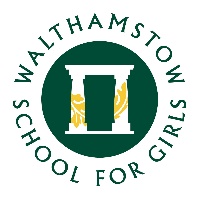 Dear Parents and CarersMany of our students will be celebrating Eid next week and we wish those families Eid Ul Adha Mubarak!In terms of authorising absence, we need to follow the government guidance, which permits one a day of religious observance.  The guidance is here:  https://assets.publishing.service.gov.uk/government/uploads/system/uploads/attachment_data/file/907535/School_attendance_guidance_for_2020_to_2021_academic_year.pdf 
If you wish your child to be absent from school for the celebration of a religious festival, please notify our Attendance & Pastoral Manager, Ms Julie King on info@wsfg.waltham.sch.uk in advance of the absence.  Please make sure this information is put in writing.  If you have not notified the school in advance, you will receive an absence enquiry text, following our usual procedure.Thank you and best wishesMs J SnowsillDeputy Headteacher